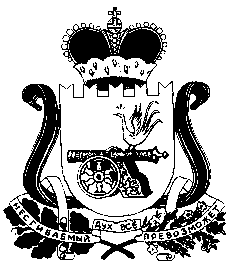 Совет депутатовКаменского сельского поселенияКардымовского района Смоленской областиР Е Ш Е Н И Еот «26 » июля   2013    №27                                                                    Заслушав и обсудив информацию главы  муниципального образования Каменского сельского поселения Кардымовского района Смоленской области об исполнении  бюджета за 1 полугодие 2013 года, руководствуясь решением Совета депутатов Каменского сельского поселения Кардымовского района Смоленской области от 11.11.2011 № 40 «Об утверждении Положения о бюджетном процессе в муниципальном образовании Каменское сельское поселение Кардымовского района Смоленской области» Совет депутатов Каменского сельского поселения Кардымовского района Смоленской области	Р Е Ш И Л:	1. Принять к сведению отчет об исполнении бюджета Каменского сельского поселения Кардымовского района Смоленской области за 1 полугодие  2013 года.		2. Настоящее Решение опубликовать в газете «Знамя труда».Глава муниципального образованияКаменского сельского поселенияКардымовского района Смоленской области                                      В.П.ШевелеваСведения о ходе исполнения бюджета Каменского сельского поселения  Кардымовского района Смоленской области за 1 полугодие 2013 годаОбщая сумма доходов бюджета Каменского сельского поселения за I полугодие 2013 года составила 1208,7 тыс. рублей или 36,1 процента от годовых плановых назначений (3351,4 тыс. рублей). По сравнению с I полугодием 2012 года общая сумма доходов бюджета уменьшилась  на 667,6 тыс. рублей или на 64,4 процента (факт I полугодия 2012 года  - 1876,3 тыс. рублей). Налоговые и неналоговые доходы бюджета Каменского сельского поселения за I полугодие 2013 год исполнены в сумме 102,2 тыс. рублей или 12,3 процента к утвержденным годовым бюджетным назначениям (831,1 тыс. рублей). Из общей суммы доходов безвозмездные поступления за I полугодие 2013 года (без учета возврата остатков субсидий и субвенций прошлых лет) составили 1106,5 тыс. рублей или 43,9 процента от общего объема безвозмездных поступлений (2520,3 тыс. рублей). Поступление финансовой помощи из бюджетов других уровней  по сравнению с I полугодием 2012 года (1080,7 тыс. рублей) увеличилось на 25,8 тыс. рублей.  Фактически за I полугодие 2013 года бюджет поселения исполнен с дефицитом в сумме   -17,1 тыс. рублей.        За отчетный период расходы бюджета поселения исполнены  в сумме 1225,8 тыс. рублей, что составляет 36,6 процента к годовым назначениям (3351,4 тыс. рублей).                                             АДМИНИСТРАЦИЯ                     КАМЕНСКОГО СЕЛЬСКОГО ПОСЕЛЕНИЯ           КАРДЫМОВСКОГО РАЙОНА СМОЛЕНСКОЙ ОБЛАСТИР А С П О Р Я Ж Е Н И Еот    16 . 07. 2013                   № 27-рОб исполнении бюджета Каменского сельского поселенияКардымовского районаСмоленской области за 1 полугодие2013 года      В соответствии со статьей  264.2  Бюджетного кодекса Российской Федерации:Утвердить основные характеристики отчета об исполнении бюджета Каменского сельского поселения Кардымовского района Смоленской области за 1 полугодие  2013года: общий объем доходов в сумме  1208725,55 рублей, общий объем расходов  в сумме 1225764,28 рублей с превышением расходов над доходами  (дефицит бюджета Каменского сельского поселения) в сумме  -17038,73 рублей.Утвердить прилагаемый отчет об исполнении бюджета Каменского сельского поселения Кардымовского района Смоленской области за 1 полугодие  2013года.Настоящее распоряжение  вступает в законную силу со дня его подписания.Настоящее распоряжение   опубликовать в районной газете «Знамя труда».Глава муниципального образованияКаменского сельского поселенияКардымовского района Смоленской области                                      В.П.Шевелева                                                                     Об исполнении бюджета Каменского сельского поселенияКардымовского района Смоленской области за 1 полугодие  2013 годаАдминистрация Каменского сельского поселения  Кардымовского района Смоленской области